Publicado en Girona el 12/04/2018 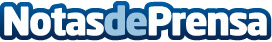 Santi Navarro y Pedrito López vencen en la última etapa del Abu Dhabi Desert Challenge 2018El equipo formado por los pilotos Santi Navarro y Pedrito López ganó la última etapa y alcanzó una meritoria quinta posición final en la categoría T3 del Abu Dhabi Desert Challenge 2018, que tuvo lugar en el emirato árabe entre los pasados días 24 y 29 de marzoDatos de contacto:e-deon.netComunicación · Diseño · Marketing931929647Nota de prensa publicada en: https://www.notasdeprensa.es/santi-navarro-y-pedrito-lopez-vencen-en-la Categorias: Automovilismo Cataluña Industria Automotriz http://www.notasdeprensa.es